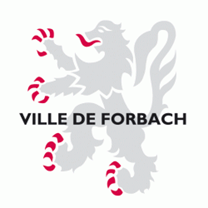 PREVENTION CANICULE	   Inscription au registre du CCASL’inscription à ce registre concerne des personnes isolées et/ ou vulnérables. Votre inscription sur ce registre permettra au Centre communal d’action sociale de Forbach (CCAS) de pouvoir vous apporter conseils et assistance en cas de canicule ou d’événements exceptionnels (grands froids, épidémies...). L’inscription peut se faire par un proche, avec l’accord préalable de la personne concernée.Je demande à être inscrit(e) sur le registre canicule en qualité de : □ Personne âgée de plus de 65 ans□ Personne âgée de plus de 60 ans reconnue inapte au travail□ Personne adulte handicapéeDe manière à pouvoir adapter notre intervention, nous souhaitons disposer des informations suivantes :Si vous êtes pris(e) en charge par un service d’aide à domicile, merci de nous en préciser les coordonnées :………………………………………………………………………………………………………………………………………………………………………………En cas de problème, quelle personne pouvons-nous contacter parmi vos proches ? NOM Prénom :………………………………………………………………………Téléphone : …………………………………Qualité (fils/fille, ami, voisin…) :………………………………………………………Le cas échéant, Nom et qualité de la tierce personne ayant effectué la demande (parent, représentant légal, voisin, médecin traitant,...) : .......................................................................................................................Fait à Forbach, le ……………………………………Signature :Les données recueillies sur cette fiche ont pour seul objet le plan d’alerte et d’urgence départemental. Elles sont destinées à l’usage exclusif du CCAS et du Préfet à sa demande. La loi du 6 Août 2004, modifiant la loi du 6 janvier 1978 relative à l’informatique aux fichiers et aux libertés, vous accorde un droit d’accès d’opposition et de rectification des données à caractère personnel.NOM - PrénomDate de naissanceAdresse57600 FORBACHTéléphone